ТАТАРСКИЙ РЕСПУБЛИКАНСКИЙ КОМИТЕТ ПРОФСОЮЗАРАБОТНИКОВ НАРОДНОГО ОБРАЗОВАНИЯ И НАУКИПРЕЗИДИУМП О С Т А Н О В Л Е Н И Е№ 3                                                                    г. Казань                                   28 сентября 2020г.Об итогах республиканского смотра-конкурса первичных профсоюзных организаций «Первичная организация - основа Профсоюза»В связи с 30-летием Общероссийского Профсоюза образования в республиканской организации в марте-сентябре 2020г. был проведен смотр-конкурс первичных организаций Профсоюза.Основной целью конкурса стало повышение эффективности деятельности первичных профсоюзных организаций по представительству и защите социально-трудовых прав, профессиональных интересов членов Профсоюза, укрепление профсоюзного единства и солидарности, повышение авторитета Профсоюза в системе образования Республики Татарстан.В ходе смотра-конкурса на I этапе в большинстве территориальных организаций был проведен смотр работы первичных профсоюзных организаций по реализации уставных целей и задач, обобщен положительный опыт работы лучших «первичек» по развитию социального партнерства, организационному и финансовому укреплению, реализации кадровой и молодежной политики, совершенствованию информационной деятельности, стимулированию развития творческого потенциала, повышению активности членов Профсоюза, а также подведены критерии оценки работы первичных организаций.II этап конкурса по регионам состоялся в заочном режиме.В ходе III этапа материалы лучших первичных организаций Профсоюза были представлены в республиканскую комиссию по смотру-конкурсу в соответствии с Положением.В целом в завершающем этапе приняли участие 36 территориальных организаций из 51. Конкурсные материалы представили 52 первичные организации Профсоюза, из них 24 – из дошкольных учреждений, 23 – школы, гимназии, 3 – доп.образования, 2 – СПО.Творчески и активно проявили свои «профсоюзные» способности территориальные профсоюзные организации – Альметьевская (ДОУ) (председатель Каяшева Т.М.), Азнакаевская (председатель Валиахметова Л.Б.), Нижнекамские (председатель Баринова С.В., Фатыхова А.А.), Зеленодольская (Копвиллем Н.Н.),, Наб.Челнинская (председатель Халиуллин Ф.А.), Высокогорская (председатель Сабирова Э.Ю.), Менделеевская (Абрамова Н.А.), а также – территориальные профсоюзные организации г.Казани – Авиастроительного и Ново-Савиновского районов (председатель Малышева О.К.), Вахитовского и Приволжского районов (председатель Шарипова Г.А.), Кировского и Московского районов (председатель Закиров И.С.) Не приняли участие в смотре-конкурсе территориальные организации Актанышского, Алексеевского, Апастовского, Атнинского, Верхне-Услонского, Заинского, Пестречинского, Сабинского, Черемшанского, Ютазинского муниципальных районов.Президиум республиканского комитета Профсоюза   ПОСТАНОВЛЯЕТ:1. Принять к сведению информацию организационного отдела об итогах проведения республиканского смотра-конкурса на лучшую профсоюзную организацию.2. Утвердить решение республиканской комиссии по итогам смотра-конкурса:Гран-при смотра-конкурсаПервичная профсоюзная организация МБДОУ «Детский сад № 60 “Дружная семейка”» Альметьевского муниципального района РТ (председатель профсоюзной организации Архипова Регина Ивановна) – 50 тыс.рублей.Номинация «Лучшая первичная профсоюзная организация общеобразовательного учреждения»I местоПервичная профсоюзная организация МБОУ «Гимназия № 32 г.Нижнекамск (председатель профсоюзной организации – Юганова Евгения Михайловна) – 30 тыс.рублей. II местоПервичная профсоюзная организация МБОУ «Лицей № 14 г.Зеленодольск» (председатель профсоюзной организации – Хасанова Татьяна Юрьевна) – 25 тыс.рублей.III местоПервичная профсоюзная организация МБОУ «Лицей № 5» Вахитовского района г.Казани (председатель профсоюзной организации – Селиванова Галина Вячеславовна) – 20 тыс.рублей.Лауреаты номинации:1. Первичная профсоюзная организация МБОУ «СОШ № 3» Высокогорского муниципального района РТ (председатель профсоюзной организации – Мустакимова Альбина Олеговна) – 15 тыс.рублей.2. Первичная профсоюзная организация МБОУ «СОШ № 1 г.Набережные Челны» (председатель профсоюзной организации – Рябова Ольга Ивановна) – 15 тыс.рублей.3. Первичная профсоюзная организация МБОУ «Сарсак-Омгинский лицей» Агрызского муниципального района РТ (председатель профсоюзной организации – Утехина Светлана Алексеевна) – 15 тыс.рублей.4. Первичная профсоюзная организация МБОУ «СОШ № 33 с углубленным изучением отдельных предметов города Нижнекамск» (председатель профсоюзной организации – Шабалина Наталья Зюльфаровна) – 15 тыс.рублей.Номинация «Лучшая первичная профсоюзная организация дошкольного учреждения» I местоПервичная профсоюзная организация МАДОУ «Центр развития ребенка № 92 – Детский сад “Ладушки”» Нижнекамского муниципального района РТ (председатель профсоюзной организации Шамсутдинова Разиля Тимергалиевна) – 30 тыс.рублей.II местоМБДОУ «Детский сад № 5 г.Азнакаево» Азнакаевского муниципального района РТ (председатель профсоюзной организации – Мияссарова Галия Азатовна) - 25 тыс.рублей.III местоПервичная профсоюзная организация МБДОУ «Детский сад № 80 комбинированного вида» Московского района г.Казани (председатель профсоюзной организации Будиловская Марина Владимировна) – 20 тыс.рублей.Лауреаты номинации:- Первичная профсоюзная организация МБДОУ «Детский сад № 12 “Крепыш”» Менделеевского муниципального района РТ (председатель профкома – Ибатуллина Рушанья Рашитовна) – 15 тыс.рублей;- Первичная профсоюзная организация МБДОУ «Детский сад “АБВГДЕЙКа» Буинского муниципального района РТ (председатель профкома – Сафина Лилия Александровна) – 15 тыс.рублей;- Первичная профсоюзная организация МАДОУ «Детский сад № 165 Ново-Савиновского района г.Казани (председатель профкома – Замилова Гульнара Узбековна) – 15 тыс.рублей;- Первичная профсоюзная организация МБДОУ «Детский сад № 6 “Жемчужина”» Чистопольского муниципального района РТ (председатель профкома – Фирсова Ольга Олеговна) – 15 тыс.рублей.Номинация «Лучшая первичная организация учреждения дополнительного образования»I местоПервичная профсоюзная организация МБУ ДО «Центр детского творчества “Радуга”» Нижнекамского муниципального района РТ (председатель профкома – Бурмистрова Мария Юрьевна) – 30 тыс.рублей.II местоПервичная профсоюзная организация МАУ ДО «Дом детского творчества № 15» г.Набережные Челны (председатель профкома – Лепп Елена Владимировна) – 25 тыс.рублей.III местоПервичная профсоюзная организация МБУ ДО «Детская художественная школа № 3 Ново-Савиновского района г.Казани (председатель профкома – Куленкова Дарья Вячеславовна) – 20 тыс.рублей.Номинация «Лучшая первичная профсоюзная организация СПО»I место  Первичная профсоюзная организация ГАПОУ «Нижнекамский многопрофильный колледж» Нижнекамского муниципального района РТ (председатель профкома – Сибгатуллина Альбина Денисовна – 30 тыс.рублей.II местоПервичная профсоюзная организация ГАПОУ «Лениногорский музыкально-художественный педагогический колледж» Лениногорского муниципального района РТ (председатель профкома – Мещанова Надежда Ивановна) – 25 тыс.рублей.Наградить почетными грамотами Рескома Профсоюза за активное участие в номинациях республиканского смотра-конкурса на лучшую первичную профсоюзную организацию:- первичную профсоюзную организацию МБДОУ «Детский сад № 8» г.Агрызского муниципального района РТ (председатель профкома – Кавиева Л.Ф.) за активную работу по оздоровлению членов Профсоюза;- первичную профсоюзную организацию МБДОУ «Балтасинский детский сад № 1 комбинированного вида» Балтасинского муниципального района РТ (председатель профкома – Валиуллина Ф.Н. за активное внимание к работе с ветеранами педагогического труда;- первичную профсоюзную организацию МБДОУ «Детский сад общеразвивающего вида “Ромашка”» Буинского муниципального района РТ (председатель профкома Мартьянова О.А.) за верность традициям Профсоюза;- первичную профсоюзную организацию МБДОУ «Детский сад № 26 “Дюймовочка”» Зеленодольского муниципального района РТ (председатель профкома Макарова Л.Н.) за верность традициям Профсоюза;- первичную профсоюзную организацию МБДОУ «Детский сад комбинированного вида № 2 “Чулпан”» Кукморского муниципального района РТ (председатель профкома Камалова Г.Ф.) за активную работу по созданию благоприятного климата в коллективе;- первичную профсоюзную организацию «Средняя общеобразовательная школа № 13 города Лениногорск РТ» (председатель профкома Астафьева Е.М.) за активную работу по развитию социального партнерства;- первичную профсоюзную организацию МАОУ «Средняя общеобразовательная школа № 34 г.Набережные Челны» (председатель профкома Хайруллина Р.А.) за активную работу по оздоровлению членов Профсоюза;- первичную профсоюзную организацию МБДОУ «Детский сад № 36 г.Набережные Челны» (председатель профкома Петрова О.М.) за активную работу по созданию благоприятного климата в коллективе;- первичную профсоюзную организацию МАДОУ «Детский сад № 1 “Родничок”» Нурлатского муниципального района РТ» (председатель профкома Ахунзянова З.Т.) за активную работу по охране труда;- первичную профсоюзную организацию МБДОУ «Детский сад “Колосок”» Тетюшского муниципального района РТ» (председатель профкома Леденейкина А.В.) за активную работу по созданию благоприятного климата в коллективе;- первичную профсоюзная организация МБДОУ «Детский сад № 128 Московского района г.Казани» (председатель профкома Федорова Н.Б.) за верность традициям Профсоюза;- первичную профсоюзную организацию «Нижнеметескинская средняя общеобразовательная школа» Арского муниципального района РТ (председатель профкома Исмагилова Г.А.) за активную работу по развитию социального партнерства.Наградить почетными грамотами Рескома Профсоюза за активное участие в республиканском-смотре конкурсе на лучшую первичную профсоюзную организацию:- первичную профсоюзную организацию МБОУ «Средняя общеогбразовательная школа № 3» Аксубаевского муниципального района РТ (председатель профкома Семенова Т.А.);- первичную профсоюзную организацию МБОУ «Средняя общеобразовательная школа № 3» - первичную профсоюзную организацию МБОУ «Средняя общеобразовательная школа № 1» города Альметьевск РТ (председатель профкома Гибатдинова Р.Г.);- первичную профсоюзную организацию МБДОУ «Детский сад № 28 “Сказка”» Бугульминского муниципального района РТ (председатель профкома Инсапова Р.Р.);- первичную профсоюзную организацию МБДОУ «Детский сад № 34 “Радуга”» Елабужского муниципального района РТ (председатель профкома Гаязова М.М.);- первичную профсоюзную организацию МБДОУ «Детский сад № 18 “Радуга”» Зеленодольского муниципального района РТ (председатель профкома Загидуллина А.А.);- первичную профсоюзную организацию МБОУ «Надеждинская основная общеобразовательная школа имени В.Р.Платонова» Кайбицкого муниципального района РТ (председатель профкома Гатина С.А.);- первичную профсоюзную организацию МБОУ «Кадетская школа-интернат имени В.Н.Гордова» Мензелинского муниципального района РТ (председатель профкома – Никитина С.К.);- первичную профсоюзную организацию МБОУ «Средняя общеобразовательная школа № 2» Мензелинского муниципального района РТ (председатель профкома – Титова Н.Д.);- первичную профсоюзную организацию МБДОУ «Детский сад № 11 “Шатлык”» Мензелинского муниципального района РТ (председатель профкома – Гибадуллина Г.А.);- первичную профсоюзную организацию МБДОУ «Детский сад “Березка”» Рыбно-Слободского муниципального района РТ (председатель профкома – Карпеева Г.Ю.);- первичную профсоюзную организацию МБОУ «Болгарская средняя общеобразовательная школа № 2» Спасского муниципального района РТ (председатель профкома – Четанова Э.М.);- первичную профсоюзную организацию МБОУ «Средняя общеобразовательная школа № 113» Ново-Савиновского муниципального района г.Казани (председатель профкома – Логинова А.С.);- первичную профсоюзную организацию «Детский сад № 2» Бавлинского муниципального района РТ (председатель профкома Кондаурова Л.В.).Наградить Благодарственными письмами Рескома Профсоюза за активное участие в республиканском смотре-конкурсе на лучшую первичную профсоюзную организацию:- первичную профсоюзную организацию МБОУ «Джалильская гимназия» Сармановского муниципального района РТ (председатель профкома – Гараева В.А.);- первичную профсоюзную организацию МБДОУ «Детский сад № 2 “Рябинка”» Бавлинского муниципального района РТ (председатель профкома Кондаурова Л.В.);- первичную профсоюзную организацию МБОУ «Апазовская средняя общеобразовательная школа» Арского муниципального района РТ (председатель профкома Самигуллина А.Х.);- первичную профсоюзную организацию МБОУ «Муслюмовская средняя общеобразовательная школа имени Г. Тукая» Муслюмовского муниципального района РТ (председатель профкома Хузагалиева Л.М.).3. Финансовому отделу Рескома (Шакирзянова Л.В.) осуществить финансирование за счет членских профсоюзных взносов победителей и лауреатов смотра-конкурса.ПРОФСОЮЗ РАБОТНИКОВ НАРОДНОГО ОБРАЗОВАНИЯ И НАУКИРОССИЙСКОЙ ФЕДЕРАЦИИПредседатель Рескома Профсоюза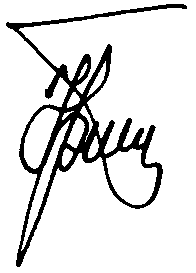           Ю.П. Прохоров